四川省医学乙级重点专科 州医学甲级重点学科 学科带头人简介赖宁，副主任医师，四川省老年医学会泌尿专委会常务委员；四川省肿瘤学会泌尿系统肿瘤专业委员会常务委员；四川省抗癌协会泌尿肿瘤专委会委员；四川省医师协会泌尿外科分会委员；四川省医师协会泌尿外科分会膀胱癌学组委员；四川省医疗卫生与健康促进会泌尿外科学专业委员会软镜学组委员；凉山州泌尿外科专委会委员。工作照：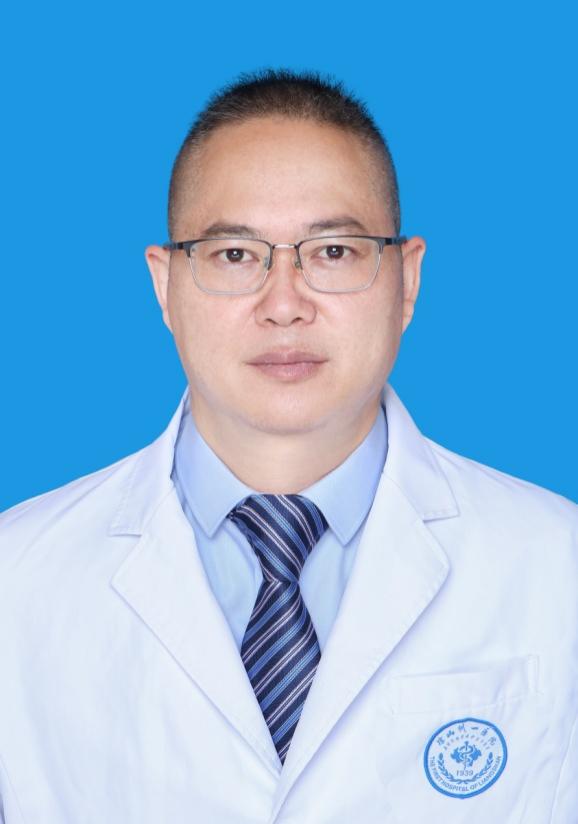 